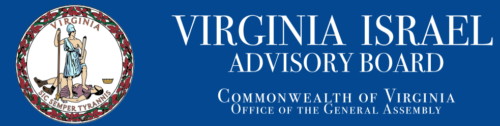 Time: Mar 23, 2021 10:00 am Richmond; 16:00 Jerusalem

Join Zoom Meeting
https://us02web.zoom.us/j/83460601938?pwd=ZUd1UGxtSVZCcVRtVnR4YWt5eElxQT09

Meeting ID: 834 6060 1938
Passcode: 097859
One tap mobile
+12532158782,,83460601938#,,,,*097859# US (Tacoma)
+13017158592,,83460601938#,,,,*097859# US (Washington DC)

Dial by your location
        +1 253 215 8782 US (Tacoma)
        +1 301 715 8592 US (Washington DC)
        +1 312 626 6799 US (Chicago)
        +1 346 248 7799 US (Houston)
        +1 669 900 6833 US (San Jose)
        +1 929 436 2866 US (New York)
Meeting ID: 834 6060 1938
Passcode: 097859
Find your local number: https://us02web.zoom.us/u/kMlCe2qqF